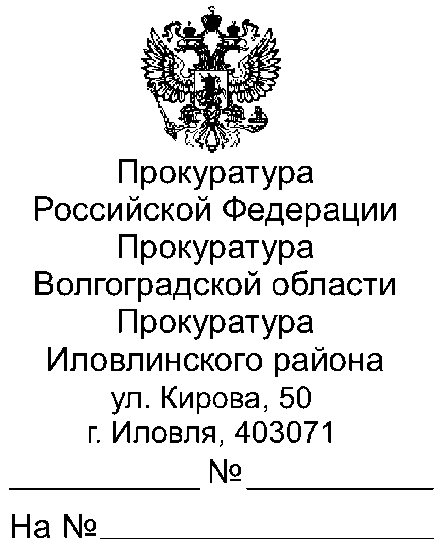 30.08.2023     40-75-2023Прошу опубликовать пресс-релиз «Внесены изменения в Семейный кодекс Российской Федерации в части права требовать уплаты алиментов от другого супруга», в ближайшем выпуске Вашего источника информационного издания, а также на сайте администрации поселения.О результатах опубликования пресс-релиза с приложением документов, подтверждающих его размещение, прошу сообщить в наш адрес в срок не позднее 20.09.2023 (на электронный адрес chekunova.ilovprok@mail.ru).Приложение: пресс-релиз на 1 л.Е.С.Чекунова, 8 (84467) 3-64-49Внесены изменения в Семейный кодекс Российской Федерации в части права требовать уплаты алиментов от другого супруга.Федеральным законом от 31.07.2023 № 403-ФЗ внесены изменения в статьи 89 и 90 Семейного кодекса Российской Федерации.Теперь в случае отказа от материальной поддержки и отсутствия соглашения между супругами об уплате алиментов право требовать предоставления алиментов в судебном порядке от другого супруга, обладающего необходимыми для этого средствами, имеют:– нетрудоспособный нуждающийся супруг;– жена в период беременности;– супруг, фактически осуществляющий уход за общим ребенком в течение трех лет со дня его рождения;– нуждающийся супруг, фактически осуществляющий уход за общим ребенком-инвалидом до достижения ребенком возраста восемнадцати лет или за общим ребенком - инвалидом с детства I группы.Ранее такое право было предоставлено нетрудоспособному нуждающемуся супругу; жене в период беременности и в течение трех лет со дня рождения общего ребенка; нуждающемуся супругу, осуществляющему уход за общим ребенком-инвалидом до достижения ребенком возраста восемнадцати лет или за общим ребенком - инвалидом с детства I группы.Также с 31.07.2023 право требовать предоставления алиментов в судебном порядке от бывшего супруга, обладающего необходимыми для этого средствами, имеют:– бывшая жена в период беременности, наступившей в период брака;– бывший супруг, фактически осуществляющий уход за общим ребенком в течение трех лет со дня его рождения;– нуждающийся бывший супруг, фактически осуществляющий уход за общим ребенком-инвалидом до достижения ребенком возраста восемнадцати лет или за общим ребенком - инвалидом с детства I группы;– нетрудоспособный нуждающийся бывший супруг, ставший нетрудоспособным до расторжения брака или в течение года с момента расторжения брака;– нуждающийся бывший супруг, достигший пенсионного возраста не позднее чем через пять лет с момента расторжения брака, если супруги состояли в браке длительное время.Старший помощник прокурора  Иловлинского районамладший советник юстиции 				                                  Е.С.ЧекуноваВсем главам Иловлинского муниципального районаГлавному редактору газеты «Донской Вестник»Заместитель прокурораИловлинского района младший советник юстицииВ.Г.Кузубоваэл.подпись